NAME:	Dave York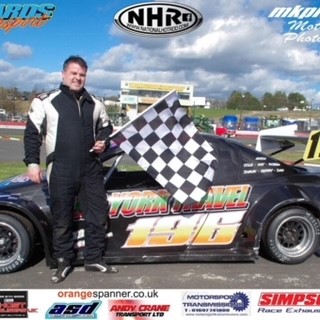 RACE NUMBER:	196Manufacturer and model:  Vauxhall TigraColour:  GreyNumber of cylinders:  4Cubic capacity:  2000Engine power in bhp:  240Does your engine have forced induction?  NoDate of manufacture:  2019Is the car a replica or space frame silhouette?   Vauxhall Tigra Space FrameYour Team: Robba Dan Kat Jaxon & Cole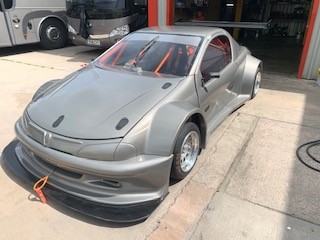 Sponsors you would like to mention:  Blackman Motorsport , Chase Car Spares, P&D York TravelHave you raced with us before:  YesIf yes, have you raced with the Super Saloons, Tin Tops or the Intermarques?  IntermarquesABOUT YOUWhat is your day job?  Dogs body at P&D YORK TRAVELOther hobbies or interests?  Over RacingWhat are the circuits or events which really get you excited?  Brands HatchWhat other race cars have you had?  National hot rodsWhat other series have you raced in?  Oval racingWhat is your greatest moment in racing?  Qualifying for national hot rod world final at first attemptWhat is your worst moment in racing?  Blowing a engine in Friday practise at national weekendWhat is your greatest achievement in racing?  Winning a race at speedweekendDave York, multiple oval winner, has signed up to race with the CMMCS again in 2021. He has listed his Vauxhall Tigra space frame silhouette as “grey”, so clearly, looking at the picture, the car is ready to race. Going for the moody look. He thanks his team Robba Dan Kat Jaxon & Cole and his sponsors Blackman Motorsport , Chase Car Spares, P&D York Travel. Don’t miss his Facebook page at https://www.facebook.com/DaveYorkRacing/